INFORMATION AUX AFFILLIES                              COMMENT COMPLETER UNE CARTE DE GREVE ?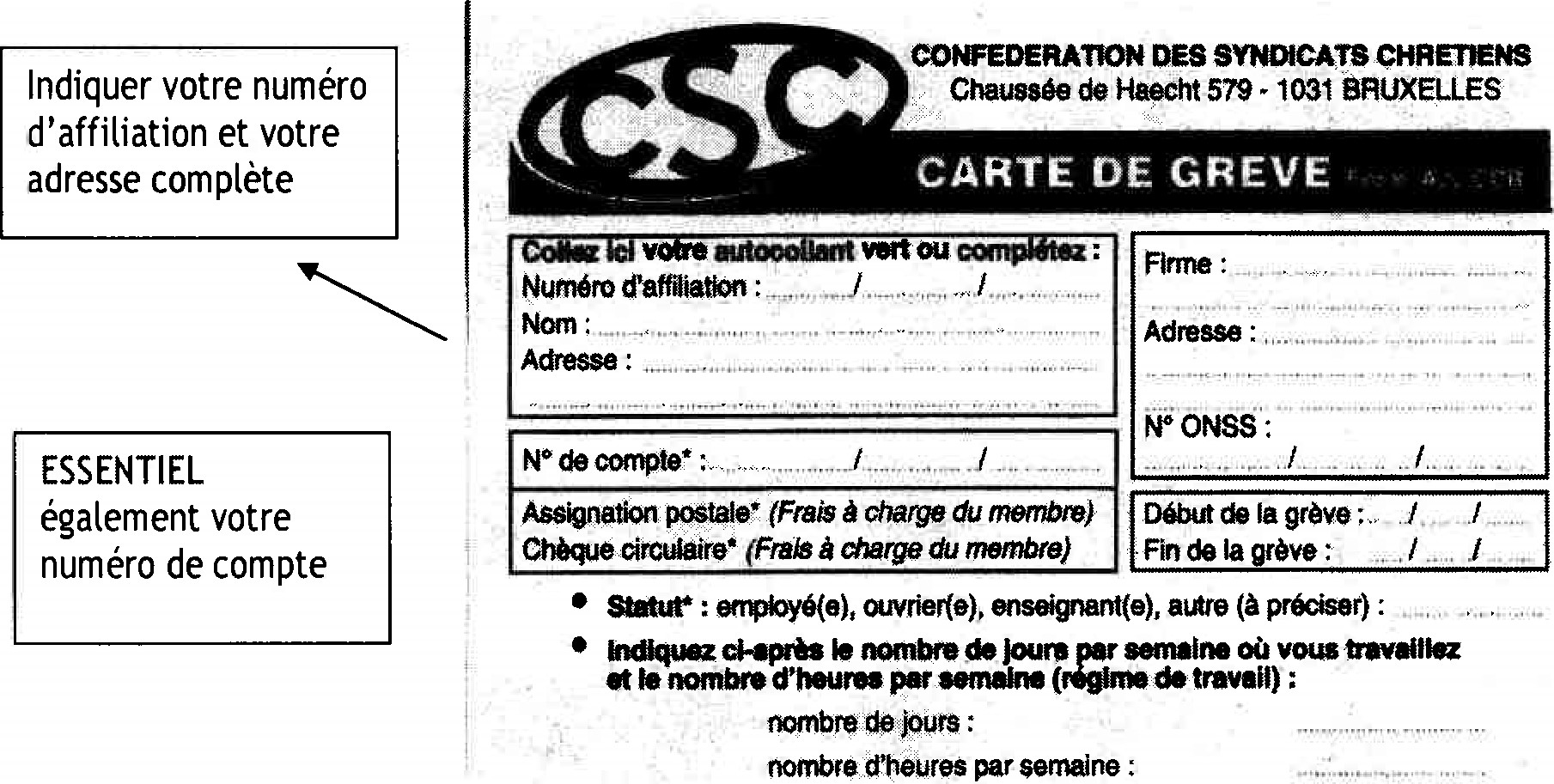 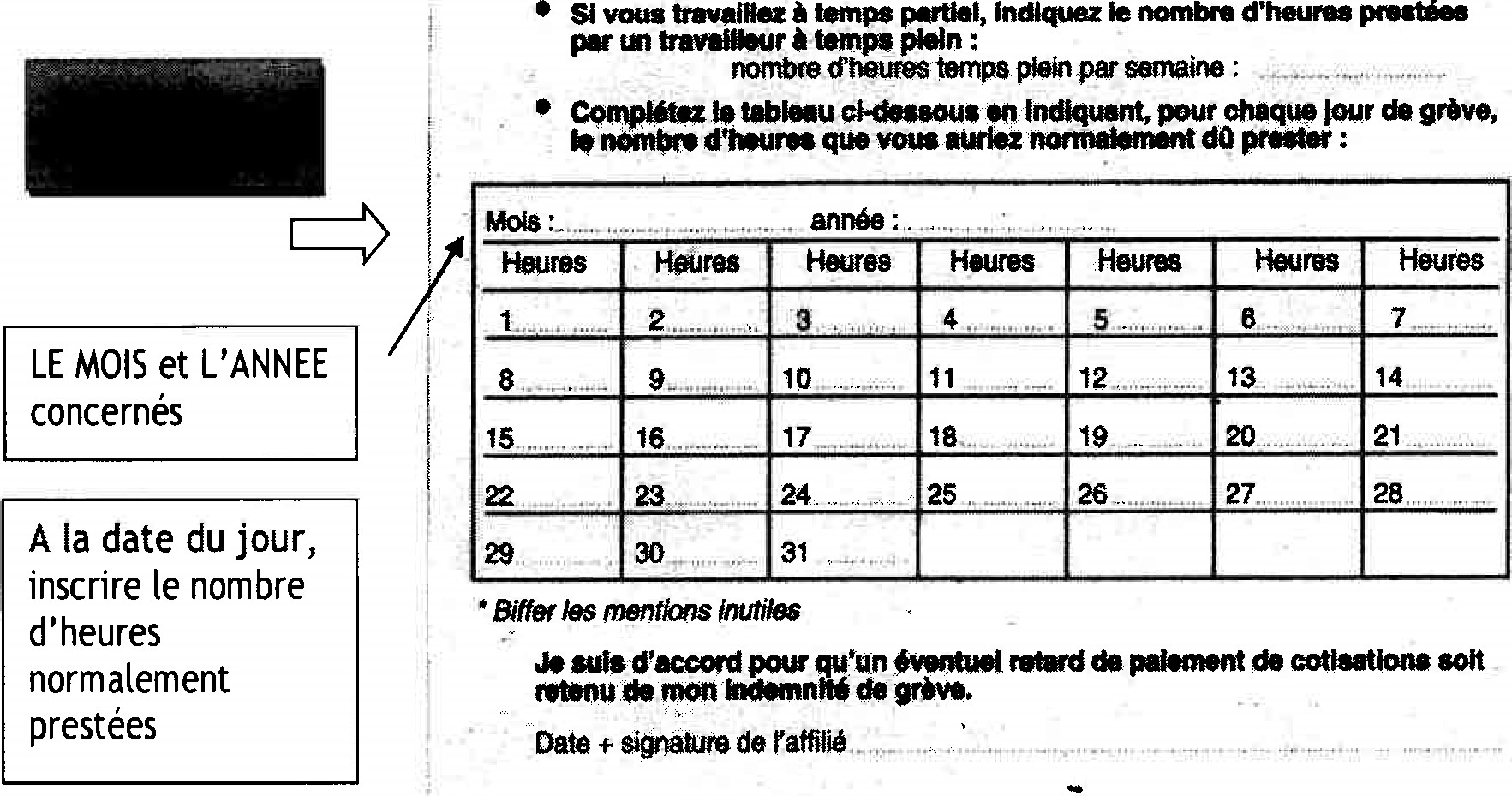   Ceci est un         calendrier ! Le numéroDe grève       EstESSENTIELEt à noter dans le coin droit en haut de pageNoter la date de début ET de fin de la grèveBiffer les mentions inutilesIndiquer votre temps de travailDater et SIGNER